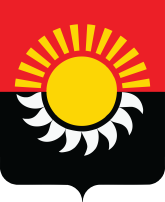 РОССИЙСКАЯ ФЕДЕРАЦИЯКемеровская область-КузбассОсинниковский городской округ Кемеровской области - КузбассаСовет народных депутатов Осинниковского городского округаРЕШЕНИЕ«22» февраля 2024г.					                                      №43 -МНА принято на заседании Совета народныхдепутатов Осинниковского городскогоокруга «22» февраля 2024 годаО рассмотрении проекта решения Совета народных депутатов Осинниковского городского округа «О внесении изменений в Устав Осинниковского городского округа Кемеровской области - Кузбасса»      На основании статей 35 и 44 Федерального закона от 06 октября 2003 года № 131-ФЗ «Об общих принципах организации местного самоуправления в Российской Федерации», статьи 72 Устава Осинниковского городского округа Кемеровской области - Кузбасса, в целях приведения Устава  Осинниковского городского округа Кемеровской области - Кузбасса в соответствие с действующим законодательством Российской Федерации, Совет народных депутатов Осинниковского городского округаРЕШИЛ:1.	Вынести проект решения Совета народных депутатов Осинниковского городского округа «О внесении изменений в Устав Осинниковского  городского округа Кемеровской области - Кузбасса» согласно приложению к настоящему решению на обсуждение граждан города, в форме публичных слушаний, которые состоятся 20 марта 2024 года в 14-00 часов в здании администрации Осинниковского городского округа по адресу: ул. Советская, 17. 2.	Инициатором проведения публичных слушаний определить Совет народных депутатов Осинниковского городского округа.3.	В целях организации и проведения публичных слушаний по проекту решения Совета народных депутатов Осинниковского городского округа «О внесении изменений в Устав Осинниковского  городского округа Кемеровской области - Кузбасса» использовать федеральную государственную информационную систему «Единый портал государственных и муниципальных услуг (функций)».4.	Создать рабочую группу по организации и проведению публичных слушаний по проекту решения Совета народных депутатов Осинниковского  городского округа «О внесении изменений в Устав Осинниковского  городского округа Кемеровской области - Кузбасса» (далее - рабочая группа) в следующем составе:Жарков Игорь Петрович	- председатель комиссии по бюджету, налогам и финансовой политике Шевлюга Сергей Иванович 	- председатель комиссии по местному самоуправлению, правопорядку и информационной политике; Жданов Олег Владимирович	- председатель комиссии по развитию городского хозяйства и предпринимательству;Писарева Валентина Альбертовна - председатель комиссии по развитию социальной сферы;Юхлин Михаил Евгеньевич - председатель комиссии  по вопросам  молодежной политики, культуры и спорта;Недзельский Юрий Витальевич – председатель комиссии  по вопросам патриотического воспитания молодежиБыковская Галина Николаевна - главный специалист Совета народных депутатов Осинниковского городского округа5.	Установить, что:5.1.	Замечания, предложения по проекту решения Совета народных депутатов Осинниковского городского округа «О внесении изменений в Устав  Осинниковского городского округа Кемеровской области - Кузбасса» направляются в рабочую группу (Совет народных депутатов Осинниковского городского округа, ул. Советская, 17) в письменном виде либо на электронную почту sovet-osin@mail.ru. с указанием названия коллектива или фамилии, имени, отчества, адреса гражданина в течение 10 дней со дня его опубликования, а также посредством использования федеральной государственной информационной системы «Единый портал государственных и муниципальных услуг (функций)» в соответствии с Правилами использования федеральной государственной информационной системы «Единый портал государственных и муниципальных услуг (функций)» в целях организации и проведения публичных слушаний, утвержденными постановлением Правительства Российской Федерации от 03.02.2022 № 101.5.2.	Замечания, предложения регистрируются аппаратом Совета народных депутатов Осинниковского городского округа и передаются в рабочую группу для рассмотрения в трехдневный срок.5.3.	В публичных слушаниях принимают участие члены рабочей, общественные организации, лица, внесшие свои предложения, а также все желающие граждане, достигшие 18-летнего возраста, проживающие на территории Осинниковского городского округа. Регистрация осуществляется путем внесения в лист регистрации участников публичных слушаний фамилии, имени, отчества (при наличии), года рождения, адреса места жительства гражданина. Гражданин, участвуя в публичных слушаниях, подтверждает свое согласие на обработку его персональных данных путем проставления личной подписи в листе регистрации участников публичных слушаний.6.	Опубликовать настоящее решение в газете «Время  и жизнь» и разместить на официальном сайте органов местного самоуправления Осинниковского городского округа.ПредседательСовета народных депутатовОсинниковского городского округа                                                             Н.С. КоваленкоГлава Осинниковского городского округа                                                И.В. РомановПриложение к решению Совета  народных депутатов Осинниковского городского округаот «22» февраля 2024 года № 43-МНАРОССИЙСКАЯ ФЕДЕРАЦИЯКемеровская область - КузбассОсинниковский городской округ Кемеровской области - КузбассаСовет народных депутатов Осинниковского городского округаРЕШЕНИЕ«»  2023г.	  		                                                               №-МНА                                                                                     принято на заседании  Совета  народных 							депутатов Осинниковского городского 								округа «»  2023 года  О внесении  изменений в Устав Осинниковского городского округа Кемеровской области - Кузбасса           В соответствии с Федеральным законом от 06 октября 2003 года № 131-ФЗ «Об общих принципах организации местного самоуправления в Российской Федерации», Федеральным законом от 02 ноября 2023 года № 517-ФЗ «О внесении изменений в Федеральный закон «Об общих принципах организации местного самоуправления в Российской Федерации», Федеральным законом от 25.12.2023 № 657-ФЗ «О внесении изменений в Водный кодекс Российской Федерации и отдельные законодательные акты Российской Федерации» на основании пункта 1 части 1 статьи 29 Устава Осинниковского городского округа Кемеровской области - Кузбасса, Совет народных депутатов Осинниковского городского округа решил:	 1. Внести в Устав Осинниковского городского округа Кемеровской области - Кузбасса, принятый Советом народных депутатов Осинниковского городского округа решение от 22 июля 2014 года  № 76-МНА ( в ред. решений Совета народных депутатов Осинниковского городского округа от 17 марта 2015 года № 141-МНА, от 16 февраля 2016 года № 202-МНА, от 20 сентября 2016 года № 241-МНА, от 28 февраля 2017 года № 301-МНА, от 30 мая 2017 года № 322-МНА, от 29 августа 2017 года № 335-МНА, от 11 января 2018 года № 375-МНА, от 24 апреля 2018 года № 390-МНА, от 28 декабря 2018 года № 23-МНА, от 30 апреля  2019 года № 42-МНА, от 28 ноября 2019 года № 81-МНА, от 30 апреля 2020 года № 117-МНА, от 23 декабря 2020 года № 145-МНА, от 24 июня 2021 года № 189-МНА, от 23 декабря 2021 года № 233-МНА, от 19 апреля 2022 года № 273-МНА, от 17 ноября 2022 года № 343-МНА, от  25 мая 2023 года №378-МНА, от 21 декабря 2023 года №30-МНА) (далее по тексту - Устав) следующие изменения:	1.1. Пункт 38 части 1 статьи 5 Устава изложить в следующей редакции:	«38) организация и осуществление мероприятий по работе с детьми и молодежью, участие в реализации молодежной политики, разработка и реализация мер по обеспечению и защите прав и законных интересов молодежи, разработка и реализация муниципальных программ по основным направлениям реализации молодежной политики, организация и осуществление мониторинга реализации молодежной политики в городском округе;»;	1.2.Пункт 39 части 1 статьи 5 Устава изложить в новой редакции:«39) осуществление в пределах, установленных водным законодательством Российской Федерации, полномочий собственника водных объектов, установление правил использования водных объектов общего пользования для личных и бытовых нужд и информирование населения об ограничениях использования таких водных объектов, включая обеспечение свободного доступа граждан к водным объектам общего пользования и их береговым полосам, а также правил использования водных объектов для рекреационных целей;»;	1.3. В части 1 статьи 5 Устава пункт 46 считать пунктом 47 и изложить в следующей редакции:«47) осуществление выявления объектов накопленного вреда окружающей среде и организация ликвидации такого вреда применительно к территориям, расположенным в границах земельных участков, находящихся в собственности городского округа.»;	1.4.Статью 6 Устава изложить в новой редакции:«Статья 6. Права органов местного самоуправления городского округа на решение вопросов, не отнесенных к вопросам местного значения городского округа1. Органы местного самоуправления городского округа имеют право на:1) создание музеев городского округа;2) создание муниципальных образовательных организаций высшего профессионального образования;3) участие в осуществлении деятельности по опеке и попечительству;4) создание условий для осуществления деятельности, связанной с реализацией прав местных национально-культурных автономий на территории городского округа;5) оказание содействия национально-культурному развитию народов Российской Федерации и реализации мероприятий в сфере межнациональных отношений на территории городского округа;6) создание условий для развития туризма;7) создание муниципальной пожарной охраны;8) оказание поддержки общественным наблюдательным комиссиям, осуществляющим общественный контроль за обеспечением прав человека и содействие лицам, находящимся в местах принудительного содержания;9) оказание поддержки общественным объединениям инвалидов, а также созданным общероссийскими общественными объединениями инвалидов организациям в соответствии с Федеральным законом от 24 ноября 1995 года № 181-ФЗ «О социальной защите инвалидов в Российской Федерации»;10) осуществление мероприятий, предусмотренных Федеральным законом от 20 июля 2012 года № 125-ФЗ «О донорстве крови и ее компонентов»;11) создание условий для организации проведения независимой оценки качества условий оказания услуг организациями в порядке и на условиях, которые установлены федеральными законами, а также применение результатов независимой оценки качества условий оказания услуг организациями при оценке деятельности руководителей подведомственных организаций и осуществление контроля за принятием мер по устранению недостатков, выявленных по результатам независимой оценки качества условий оказания услуг организациями, в соответствии с федеральными законами;12) предоставление гражданам жилых помещений муниципального жилищного фонда по договорам найма жилых помещений жилищного фонда социального использования в соответствии с жилищным законодательством;13) осуществление деятельности по обращению с животными без владельцев, обитающими на территории городского округа;14) осуществление мероприятий в сфере профилактики правонарушений, предусмотренных Федеральным законом от 23 июня 2016 года № 182-ФЗ «Об основах системы профилактики правонарушений в Российской Федерации»;15) оказание содействия развитию физической культуры и спорта инвалидов, лиц с ограниченными возможностями здоровья, адаптивной физической культуры и адаптивного спорта;16) осуществление мероприятий по защите прав потребителей, предусмотренных Законом РФ от 7 февраля 1992 года № 2300-1 «О защите прав потребителей»;17) совершение нотариальных действий, предусмотренных законодательством, в случае отсутствия во входящем в состав территории городского округа и не являющемся его административным центром населенном пункте нотариуса;18) оказание содействия в осуществлении нотариусом приема населения в соответствии с графиком приема населения, утвержденным Кемеровской областной нотариальной палатой;19) предоставление сотруднику, замещающему должность участкового уполномоченного полиции, и членам его семьи жилого помещения на период замещения сотрудником указанной должности;20) осуществление мероприятий по оказанию помощи лицам, находящимся в состоянии алкогольного, наркотического или иного токсического опьянения.2. Органы местного самоуправления городского округа вправе решать вопросы, указанные в части 1 настоящей статьи, участвовать в осуществлении иных государственных полномочий (не переданных им в соответствии со статьей 19 Федерального закона от 06 октября 2003 года № 131-ФЗ «Об общих принципах организации местного самоуправления в Российской Федерации»), если это участие предусмотрено федеральными законами, а также решать иные вопросы, не отнесенные к компетенции органов местного самоуправления других муниципальных образований, органов государственной власти и не исключенные из их компетенции федеральными законами и законами Кемеровской области - Кузбасса, за счет доходов местного бюджета, за исключением межбюджетных трансфертов, предоставленных из бюджетов бюджетной системы Российской Федерации, и поступлений налоговых доходов по дополнительным нормативам отчислений.»;	1.5.Пункт 8 части 1 статьи 7 Устава изложить в следующей редакции:	«8) учреждение печатного средства массовой информации и (или) сетевого издания для обнародования муниципальных правовых актов, доведения до сведения жителей муниципального образования официальной информации;»	1.6.Пункт 37 части 2 статьи 29 Устава дополнить словами «, правил использования водных объектов для рекреационных целей;»;	1.7. Статью 32 Устава изложить в новой редакции:	«Статья 32. Порядок принятия  правовых актов Совета народных депутатов Осинниковского городского округа1. Устав Осинниковского городского округа, правовой акт о внесении изменений и (или) дополнений в Устав Осинниковского городского округа принимаются большинством в две трети голосов от установленной численности депутатов.Решения Совета народных депутатов Осинниковского городского округа, устанавливающие правила, обязательные для исполнения на территории городского округа, принимаются большинством голосов от установленной численности депутатов Совета народных депутатов Осинниковского городского округа, если иное не установлено Федеральным законом от 06 октября 2003 года № 131-ФЗ «Об общих принципах организации местного самоуправления в Российской Федерации».Иные решения Совета народных депутатов Осинниковского городского округа принимаются простым большинством голосов от присутствующих на сессии депутатов Совета народных депутатов Осинниковского городского округа.2. Правовые акты Совета народных депутатов Осинниковского городского округа принимаются открытым или тайным голосованием. Порядок проведения голосования определяется Регламентом Совета народных депутатов Осинниковского городского округа. В случае необходимости депутаты могут принять решение о проведении поименного голосования.3. Нормативный правовой акт, принятый Советом народных депутатов Осинниковского городского округа, направляется в течение 10 (десяти) дней Главе Осинниковского городского округа для подписания и обнародования. Глава Осинниковского городского округа имеет право отклонить нормативный правовой акт, принятый представительным органом. В этом случае указанный нормативный правовой акт в течение 10 (десяти) дней возвращается в представительный орган с мотивированным обоснованием его отклонения либо с предложениями о внесении в него изменений и дополнений. Если Глава Осинниковского городского округа отклонит нормативный правовой акт, он вновь рассматривается Советом народных депутатов Осинниковского городского округа. Если при повторном рассмотрении указанный нормативный правовой акт будет одобрен в ранее принятой редакции большинством не менее двух третей от установленной численности депутатов Совета народных депутатов Осинниковского городского округа, он подлежит подписанию Главой Осинниковского городского округа в течение семи дней и обнародованию.»;1.8. Устав дополнить статьей 32.1 следующего содержания:«32.1 Вступление в силу и обнародование муниципальных правовых актов1. Муниципальные правовые акты вступают в силу в порядке, установленном настоящим Уставом, за исключением нормативных правовых актов Совета народных депутатов Осинниковского городского округа о налогах и сборах, которые вступают в силу в соответствии с Налоговым кодексом Российской Федерации.2.Муниципальные нормативные правовые акты, затрагивающие права, свободы и обязанности человека и гражданина, муниципальные нормативные правовые акты, устанавливающие правовой статус организаций, учредителем которых выступает городской округ, а также соглашения, заключаемые между органами местного самоуправления, вступают в силу после их официального обнародования.3.Порядок обнародования муниципальных правовых актов, в том числе соглашений, заключаемых между органами местного самоуправления, устанавливается настоящим Уставом и должен обеспечивать возможность ознакомления с ними граждан, за исключением муниципальных правовых актов или их отдельных положений, содержащих сведения, распространение которых ограничено федеральным законом.4.Под обнародованием муниципального правового акта, в том числе соглашения, заключенного между органами местного самоуправления, понимается:1) официальное опубликование муниципального правового акта;2) размещение муниципального правового акта в местах, доступных для неограниченного круга лиц (в помещениях государственных органов, органов местного самоуправления, государственных и муниципальных библиотек, других доступных для посещения местах);3) размещение на официальном сайте муниципального образования в информационно-телекоммуникационной сети «Интернет»;4) иной предусмотренный настоящим Уставом способ обеспечения возможности ознакомления граждан с муниципальным правовым актом, в том числе соглашением, заключенным между органами местного самоуправления.5.Официальным опубликованием муниципального правового акта, в том числе соглашения, заключенного между органами местного самоуправления, считается первая публикация его полного текста в периодическом печатном издании, распространяемом  на территории Осинниковского городского округа, городской газете «Время и жизнь».В качестве дополнительного источника официального опубликования муниципальных нормативных правовых актов может использоваться портал Министерства юстиции Российской Федерации «Нормативные правовые акты в Российской Федерации» (pravo-minjust.ru, право-минюст.рф, регистрация в качестве сетевого издания Эл № ФС 77-72471 от 05.03.2018).»;1.9. Часть 4 статьи 39 Устава исключить;1.10. Статью 46 изложить в новой редакции:«Статья 46. Компетенция администрации Осинниковского городского округа в области социальной политикиАдминистрация городского округа:планирует развитие на территории городского округа сети муниципальных образовательных организаций;решает вопросы опеки и попечительства;обеспечивает функционирование муниципальных учреждений культуры, социального обеспечения, физкультуры и спорта;организует и осуществляет мероприятия по работе с детьми и молодежью, участвует  в реализации молодежной политики, разрабатывает и реализует меры по обеспечению и защите прав и законных интересов молодежи, а также муниципальные программы по основным направлениям реализации молодежной политики, организует и осуществляет мониторинг реализации молодежной политики в городском округе;определяет на территории городского округа места, нахождение в которых может причинить вред здоровью детей, их физическому, интеллектуальному, психическому, духовному и нравственному развитию, а также общественные места, в которых в ночное время не допускается нахождение детей без сопровождения родителей (лиц, их заменяющих), а также лиц, осуществляющих мероприятия с участием детей, на основании определенной муниципальной экспертной комиссией оценки предложений об определении таких мест;участвует в мероприятиях по профилактике незаконного потребления наркотических средств и психотропных веществ, наркомании, которые проводятся в установленном порядке федеральными органами исполнительной власти, органами государственной власти Кемеровской области - Кузбасса, а также самостоятельно разрабатывает и реализовывает комплексы таких мероприятий в соответствии с законодательством Российской Федерации;принимает меры по противодействию торговле детьми и эксплуатации детей, а также по оказанию необходимой педагогической, психологической, медицинской, юридической помощи жертвам торговли детьми и (или) эксплуатации детей, их родителям (лицам, их заменяющим);участвует в реализации мероприятий по охране здоровья граждан от воздействия окружающего табачного дыма и последствий потребления табака на территории городского округа;информирует население о масштабах потребления табака на территории городского округа, о реализуемых и (или) планируемых мероприятиях по сокращению его потребления, в том числе на основании мониторинга и оценки эффективности реализации мероприятий, направленных на предотвращение воздействия окружающего табачного дыма и сокращение потребления табака;организует предоставление общедоступного и бесплатного дошкольного, начального общего, основного общего, среднего общего образования по основным общеобразовательным программам в муниципальных образовательных организациях (за исключением полномочий по финансовому обеспечению реализации основных общеобразовательных программ в соответствии с федеральными государственными образовательными стандартами), а также дополнительного образования детей в муниципальных образовательных организациях (за исключением дополнительного образования детей, финансовое обеспечение которого осуществляется органами государственной власти Кемеровской области - Кузбасса), создает условия для осуществления присмотра и ухода, содержания детей в муниципальных образовательных организациях, а также осуществление в пределах своих полномочий мероприятий по обеспечению организации отдыха детей в каникулярное время, включая мероприятия по обеспечению безопасности их жизни и здоровья;создает условия для оказания медицинской помощи населению на территории городского округа (за исключением территорий городских округов, включенных в утвержденный Правительством Российской Федерации перечень территорий, население которых обеспечивается медицинской помощью в медицинских организациях, подведомственных федеральному органу исполнительной власти, осуществляющему функции по медико-санитарному обеспечению населения отдельных территорий) в соответствии с территориальной программой государственных гарантий бесплатного оказания гражданам медицинской помощи;организует библиотечное обслуживание населения городского округа, комплектование и обеспечение сохранности библиотечных фондов муниципальных библиотек городского округа;осуществляет сохранение, использование и популяризацию объектов культурного наследия, находящихся в муниципальной собственности городского округа, а также охрану объектов культурного наследия (памятников истории и культуры) местного (муниципального) значения, расположенных на территории городского округа;реализует мероприятия, связанные с созданием, развитием и обеспечением охраны лечебно-оздоровительных местностей и курортов местного значения на территории городского округа; осуществляет муниципальный контроль в области охраны и использования особо охраняемых природных территорий местного значения;обеспечение условий для развития на территории городского округа физической культуры, школьного спорта и массового спорта, организация проведения официальных физкультурно-оздоровительных и спортивных мероприятий городского округа;оказывает поддержку благотворительной деятельности и добровольчеству (волонтерству);оказывает содействие развитию физической культуры и спорта инвалидов, лиц с ограниченными возможностями здоровья, адаптивной физической культуры и адаптивного спорта;оказание поддержки общественным объединениям инвалидов, а также созданным общероссийскими общественными объединениями инвалидов организациям в соответствии с Федеральным законом от 24 ноября 1995 года № 181-ФЗ «О социальной защите инвалидов в Российской Федерации»;осуществление мероприятий, предусмотренных Федеральным законом от 20 июля 2012 года № 125-ФЗ «О донорстве крови и ее компонентов».Администрация городского округа осуществляет иные полномочия в области социальной политики, предусмотренные действующим законодательством и настоящим Уставом, иными нормативными правовыми актами органов местного самоуправления.».	2. Направить настоящее решение Главе Осинниковского городского округа для подписания и официального опубликования.             3. Настоящее решение подлежит государственной регистрации в территориальном органе уполномоченного федерального органа исполнительной власти в сфере регистрации уставов муниципальных образований в установленном федеральным законом порядке, а также официальному опубликованию в течение 7 дней со дня поступления уведомления о включении сведений о муниципальном  правовом акте о внесении изменений в Устав Осинниковского городского округа в государственный реестр уставов муниципальных образований Кемеровской области - Кузбасса, предусмотренного частью 6 статьи 4 Федерального закона от 21 июля 2005 года № 97-ФЗ «О государственной регистрации уставов муниципальных образований», и вступает в силу после официального опубликования.Председатель Совета народных депутатов Осинниковского городского округа                                                              Н.С. КоваленкоГлава Осинниковского городского округа                                                    И.В. Романов